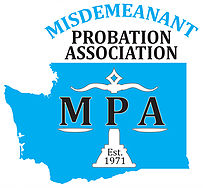 2024 MPA GROUP MEMBERSHIP Washington State Misdemeanant Probation AssociationMPA Tax ID # 91-1254334		6-10 Employees $200     11+ Employees $375Please fill out the following for each MPA member.Attach an additional sheet if necessary.Online payments may be made at: https://www.wa-mpa.org/shop Please make sure to still send in the completed membership form to ensure our directory is kept up to date. To pay by check, please fill out form, include a check payable to MPA, and mail to:					Mindy Breiner, MPA Treasurer	Tukwila Municipal Court	15005 Tukwila International Blvd	Tukwila, WA 98188OrganizationStreet AddressCity/State/ZipCounty PhoneFAXDepartment HeadEmailJurisdictions ServedNameTitlePhone #Email